Práce s víčky 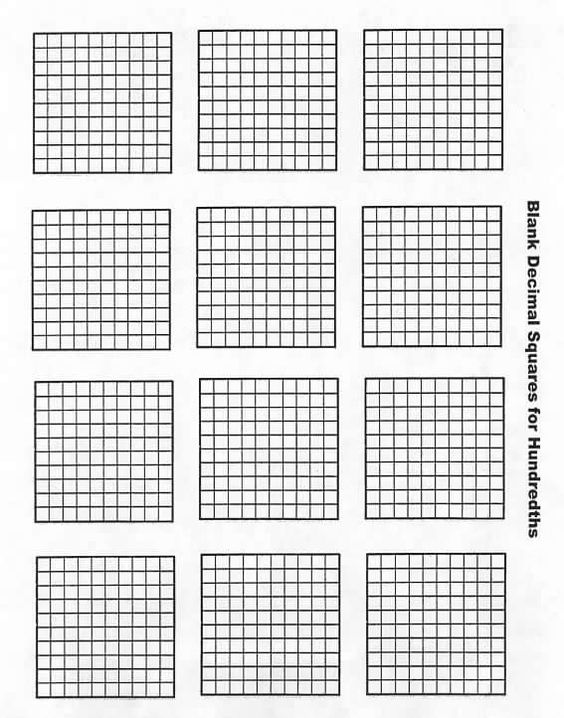 